ЧИСЛЕННОСТЬ ПЕНСИОНЕРОВ И СРЕДНИЙ РАЗМЕР НАЗНАЧЕННЫХ ПЕНСИЙ 
ПО ВИДАМ ПЕНСИОННОГО ОБЕСПЕЧЕНИЯ
(по данным Государственного учреждения – отделения Пенсионного фонда Российской Федерации 
по г. Москве и Московской области)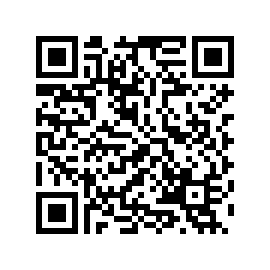 _______________________________________1) Данные приведены без учета единовременной денежной выплаты в размере 10 тыс. рублей, назначенной в соответствии с Указом Президента Российской Федерации 
от 24 августа 2021 г. № 486.2021 год2021 год2021 год2021 год2022 год2022 год2022 годна 01.04.2021на 01.07.2021на 01.10.2021на 01.01.2022на 01.04.2022на 01.07.2022на 01.10.2022Численность 
пенсионеров – всего, человек3048241303189630213283023809302097030382303042023в том числе получающие:Страховые пенсии2874206285596628441742844370283964228532642854110в том числе:- по старости2650537262980226171002614104261133726252622624454- по инвалидности160488162816163947165071163714162879163302- по случаю потери кормильца63181633486312765195645916512366354Пенсии 
по государственному пенсионному обеспечению174035175930177154179439181328184966187913из них получающие:Пенсии военнослужащих 
и членов их семей1408139713901375136413461341в том числе:- по инвалидности1310130713041292128612721271- по случаю потери кормильца98908683787470Социальные пенсии1460791478931491001513901532141566251593702021 год2021 год2021 год2021 год2022 год2022 год2022 годна 01.04.2021на 01.07.2021на 01.10.20211)на 01.01.2022на 01.04.2022на 01.07.2022на 01.10.2022Средний размер назначенных пенсий, рублей16954,816961,217075,118238,618304,219820,519889,9в том числе:Страховые пенсии17230,317241,917366,518590,818592,720144,520223,8в том числе:- по старости17851,717870,717999,719285,019273,720881,420962,7- по инвалидности10563,510604,410710,711324,111372,112157,012281,4- по случаю потери кормильца8094,88196,88400,99152,39361,010416,510542,3Пенсии 
по государственному пенсионному обеспечению12405,612404,812397,412656,813785,014822,414819,1из них:Пенсии военнослужащих 
и членов их семей12441,012460,812454,112420,313516,214871,214854,5в том числе:- по инвалидности12535,412550,712537,512520,613596,914957,914939,8- по случаю потери кормильца11179,511155,611189,110860,212187,013381,713305,5Социальные пенсии9822,79738,99731,89843,910550,811594,511588,7